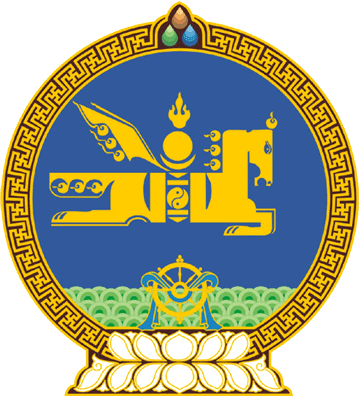 МОНГОЛ УЛСЫН ИХ ХУРЛЫНТОГТООЛ2023 оны 04 сарын 13 өдөр     		            Дугаар 23                     Төрийн ордон, Улаанбаатар хот   Хуулийн төсөл буцаах тухайМонгол Улсын Их Хурлын чуулганы хуралдааны дэгийн тухай хуулийн 41 дүгээр зүйлийн 41.10 дахь хэсгийг үндэслэн Монгол Улсын Их Хурлаас ТОГТООХ нь:1.Монгол Улсын Их Хурлын гишүүн Ж.Мөнхбат, Ё.Баатарбилэг,                   Б.Бат-Эрдэнэ, Б.Баярсайхан нараас 2022 оны 05 дугаар сарын 27-ны өдөр Улсын Их Хуралд өргөн мэдүүлсэн Төрийн албан хаагчийн ёс зүйн тухай хуулийн төслийн хамт өргөн мэдүүлсэн Захиргааны ерөнхий хуульд нэмэлт оруулах тухай, Авлигын эсрэг хуульд өөрчлөлт оруулах тухай хуулийн төслүүдийг буцаах нь зүйтэй гэсэн Байнгын хорооны санал, дүгнэлтийг нэгдсэн хуралдаанд оролцсон гишүүдийн олонх дэмжсэн тул хууль санаачлагчид нь буцаасугай.	МОНГОЛ УЛСЫН 	ИХ ХУРЛЫН ДАРГА 				Г.ЗАНДАНШАТАР